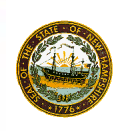 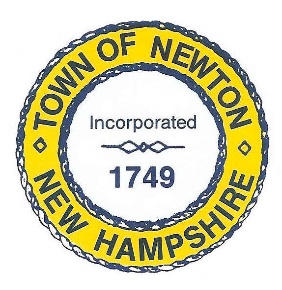     TOWN OF NEWTON, NH     Recreation Commission2 Town Hall RoadNewton, NH 03858Date: November 9, 2020Call to Order - 7:00 pm – this Meeting was a Zoom Call. Chairman Rick Faulconer - As Chairman of the Recreation Commission for the Town of Newton NH, I find that due to the State of Emergency declared by the Governor as a result of the COVID-19 pandemic and in accordance with the Governor’s Emergency Order #12 pursuant to Executive Order 2020-04, this public body is authorized to meet electronically. Please note that there is no physical location to observe or listen contemporaneously to this meeting which was authorized pursuant to the Governor’s Emergency Order. However, in accordance with the Emergency Order, I am confirming that we are: Utilizing Zoom Conference Call for this electronic meeting. All members of the Commission have the ability to communicate during this meeting through this platform, and the public has access to contemporaneously listen and, if necessary, participate in this meeting through accessing the Meeting ID number - 72085940429. Or using the link provided here: https://us04web.zoom.us/j/72085940429?pwd=ZmRwZ28vSjNzSGFtOG5nMmcyT2E4Zz09. We previously gave the notice to the public of the necessary information for accessing the meeting. In the event the public is unable to access the meeting, the meeting will be adjourned and rescheduled. Please note that all votes that are taken during this meeting shall be done by roll call vote. In attendance – Chairman Rick Faulconer, Vice Chairman Christine Kuzmitski, Selectman Matthew Burrill, Peggy Connors, Vanessa Burrill, William Harding, and Patricia Masterson (recording minutes).Approval of the MinutesSelectman Burrill made a Motion to approve the Minutes of October 9, 2020. Ms. Connors seconded the Motion, which passed unanimously. (Ms. Connors – aye; Chairman Faulconer – aye; Vice Chair Kuzmitski – aye; Selectman Burrill – aye; Mr. Harding - aye)Recreation Commission November 9, 2020, Minutes, Page 2Recreation BudgetChairman Faulconer presented the proposed Recreation Commission budget to the Board of Selectmen. The budget presented was level funded with no increases. The Board of Selectmen conditionally accepted the budget, and no further action is needed at this time.Senior Holiday LunchDue to COVID19 restrictions, the Senior Holiday Luncheon is cancelled. The turnout for the Senior Summer picnic was not high so an activity for most affected by the pandemic and the economic downturn is being considered. Vice Chair Kuzmitski talked to Agent Tina O’Rourke for suggestions. Ms. O’Rourke will reconnect with Vice Chair Kuzmitski with more information.The Gale Library is working on providing a socially distanced giving tree.Greenie ParkTrisha McCarthy will research COVID19 signage for Greenie Park. The signs will be provided by one of the CDC grants.Mike Pivero will be doing the final inspection of the new Greenie Park playground and equipment. A payment of $41,942.00 has been paid to Premier Park & Play. When the project is 100% complete and accepted, a balance of $15,000.00 will be paid to the vendor upon recommendation from the Recreation Commission.AdjournmentSelectman Burrill made a Motion to adjourn the Meeting at 7:26 p.m. Ms. Connors seconded the Motion, which passed unanimously. (Ms. Connors – aye; Chairman Faulconer – aye; Vice Chair Kuzmitski – aye; Selectman Burrill – aye; Mr. Harding - aye) Next MeetingDecember 7, 2020 is the next meeting of the Recreation Commission.Respectfully Submitted,Patricia Masterson, Secretary, Recreation CommissionPosted on 12/10/2020 Newton Town Hall and Official Town website www.newton-nh.gov.